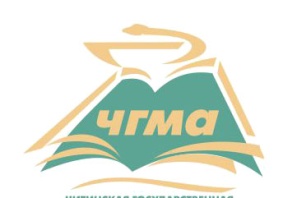 ПРОГРАММАЕЖЕГОДНОГО МЕЖРЕГИОНАЛЬНОГО МЕРОПРИЯТИЯ «ЯРМАРКА ВАКАНСИЙ-2016»Место проведения мероприятия: ФГБОУ ВО «Читинская государственная медицинская академия» Минздрава России, г.Чита, ул. Горького 39а, актовый зал. 13.00 - 13.30  регистрация участников Ярмарки13.00 - 14.00  постерная секция, предложения вакансий медицинских организаций Забайкальского края, Республики Бурятия и Иркутской области14.00 - 14.20  приветственное слово участникам ежегодной межрегиональной «Ярмарки вакансий-2016» и сообщение по порядку приема граждан на обучение по программам ординатуры в 2017 году, проректор по учебно-воспитательной работе ФГБОУ ВО ЧГМА МЗ РФ, д.м.н. О.В.Ходакова14.20-14.40 «О направлениях кадровой политики в Забайкальском крае» Министр здравоохранения Забайкальского края, д.м.н. С.О. Давыдов, содокладчик - начальник отдела кадровой политики Министерства здравоохранения Забайкальского края Е.В. Лазарева14.40-14.50 «Кадровая политика Министерства здравоохранения Республики Бурятия» Начальник отдела организационно-правовой работы и кадровой политики Министерства здравоохранения Республики Бурятия И.Э. Раднаева14.50-15.00 «Кадровые вопросы ведомственного подразделения ОАО «РЖД» главный врач НУЗ «Дорожная клиническая больница на ст. Чита-2 ОАО «РЖД»В.Ю. Макаров15.00-15.10 «Социальная политика в кадровых вопросах на территории г. Братск» заместитель начальника управления социальной политики администрации г. Братска Т.В. Козина15.10-15.15 ГУЗ «Клинический медицинский центр г. Читы»15.15-15.20  ГУЗ «Краевая клиническая больница»15.20-15.25  ГУЗ «Детская краевая клиническая больница»15.25-15.30  ГБУЗ «Забайкальский краевой перинатальный центр»15.30-15.35 ГУЗ «Краевая клиническая инфекционная больница»15.35-15.40 ГУЗ «Забайкальский краевой онкологический диспансер»15.40-15.45 ГУЗ «Забайкальский краевой клинический фтизиопульмонологический центр»15.45 - 15.50 ГКУЗ «Забайкальский территориальный центр медицины катастроф»15.50-15.55 ГУЗ «Забайкальское краевое патологоанатомическое бюро»15.55-16.00 ФБГУЗ «МСЧ №107 ФМБА России»16.00 - 17.00 - информационно-консультативная площадка «Проспект предложений» для общения работодателей и выпускников в формате «вопрос-ответ»Благодарим за участие!